Bulletin d’inscription Partenaires ADTECHRencontres des directeurs techniquesLundi 27 et mardi 28 novembre 2017CNFPT   ÎLE-DE-FRANCEDÉLÉGATION DE PREMIÈRE-COURONNE145 avenue Jean Lolive  à PANTINA RETOURNER AVANT LE 10 novembre  2017CONSEIL DEPARTEMENTAL DE MEURTHE-ET-MOSELLEDirection des RoutesSecrétariat de l’ADTECH48 Esplanade Jacques BAUDOT – 54035 NANCY CedexTél : 03 83 94 53 41 – Fax : 03 83 94 58 96   courriel : adstd@departement54.fr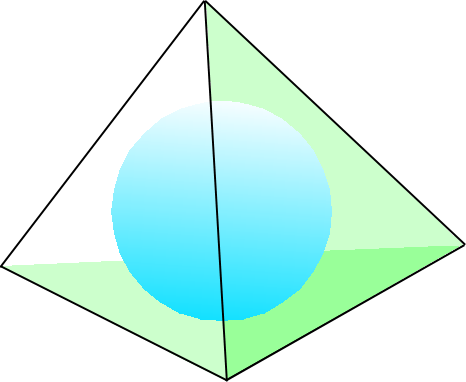 ADTECHAssociation des DirecteursTechniques  des Départements, Métropoles et RégionsNOM Prénom …………………………………………….Organisme : ……………………………. Fonction : ………………………………………………………………………………………………….Téléphone :……………………………………… e-mail : ………………………………………………APRES-MIDI DU 27 novembre 2017  Sera présent le 27 novembre 2017……………………..……………OUI 	NON 	journée du 28 novembre 2017 Sera présent le 28 novembre 2017 ……....……………OUI 	NON 	 Sera présent au déjeuner * ……………………………………..OUI 	NON  Travaux en ateliers : (indiquer votre choix par  priorité de 1 à 5)* Une participation de 30 € par personne est à régler, notamment pour couvrir les frais de repas. Merci de  joindre votre paiement au présent bulletin (chèque à l’ordre de l’ADTECH). Une facture peut être éditée sur demande.Précisez si vous venez :- en voiture N° immatriculation….....…………………..……OUI         NON (1)           (1)Rayer la mention inutile